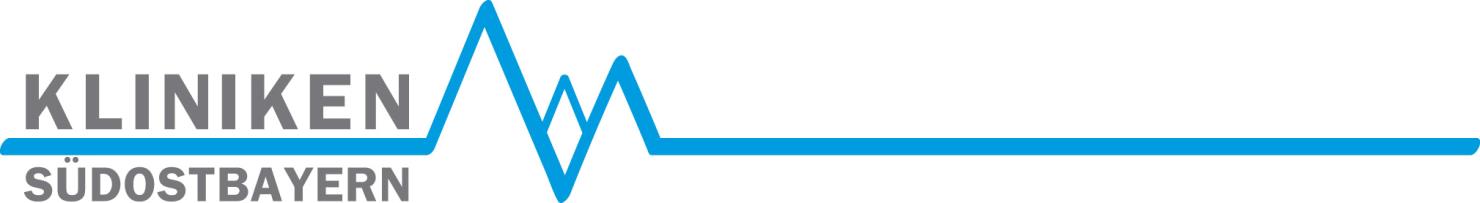 Die Kliniken Südostbayern AG versorgt an den sechs Standorten Bad Reichenhall, Berchtesgaden, Freilassing, Ruhpolding, Traunstein und Trostberg jährlich über 160.000 stationäre und ambulante Patienten. Mit 3.800 Mitarbeitern sind wir eines der größten Unternehmen in der Region.Wir suchen ab sofort für unseren Standort Bad Reichenhall in der Klinik für Allgemein-, Viszeral- und Thoraxchirurgie als Erweiterung unseres Teams einenOberarzt Thoraxchirurgie (w/m/d)Ihr Umfeld:Die Klinik für Thoraxchirurgie ist ein wichtiger Bestandteil der Gesamtabteilung für Allgemein- und Viszeralchirurgie am Standort in Bad Reichenhall. Innerhalb der Kliniken-SOB ist dies ein Alleinstellungsmerkmal. Insbesondere die Zusammenarbeit mit der auch nur in Bad Reichenhall angesiedelten Pulmologie ist das pulmologische Zentrum ein integraler Bestandteil Ihres Aufgabenfeldes. Die interdisziplinäre Zusammenarbeit ist an unserem Standort bereits gut etabliert, die Spektren aufeinander abgestimmt und Aufgaben klar definiert. Das bringen Sie mit:Sie sind Facharzt (m/w/d) für Thoraxchirurgie und haben bereits Erfahrung als OberarztSie bringen als engagierter Chirurg mehrjährige Erfahrung in allen gängigen offenen und thorakoskopischen thoraxchirurgischen Diagnostik- und Therapieverfahren mit, insbesondere der onkologischen ThoraxchirurgieSie haben Freude an der aktiven Weiterbildung junger Kollegen Sie sind ein Teamplayer und haben Spaß an der Zusammenarbeit im interdisziplinären TeamSie sind bereit als Teil des Oberarztteams Hintergrunddienste zu leisten und können eine operative Notfallversorgung gewährleistenSie sind an der aktiven und zukunftsorientierten Mitgestaltung von Strukturen und Prozessen interessiertSie besitzen eine ausgeprägte Fach- und SozialkompetenzSie sind eine kommunikative und motivierende PersönlichkeitDas bieten wir Ihnen:Ein wertschätzendes und motivierendes Miteinander im eigenen Haus und mit den Kollegen der anderen Kliniken der KSOB Einstufung nach TV-Ärzte mit überdurchschnittlicher betrieblicher AltersvorsorgeZahlreiche Mitarbeitervergünstigungen und -angeboteEinen sicheren Arbeitsplatz in einem in der Region stark verankerten Unternehmen mit innovativer UnternehmenskulturSie arbeiten in einer Region mit hohem Freizeitwert, ideal zwischen München und Salzburg gelegenFür nähere Informationen steht Ihnen Herr Dr. Langwieler, Chefarzt Allgemein-, Viszeral- u. Thoraxchirurgie, gerne zur Verfügung (Tel. 08651 / 772 501)Wir freuen uns über Ihre Bewerbung per Mail an:  bewerbung@kliniken-sob.de (Unterlagen bitte wenn möglich als pdf-Datei) 